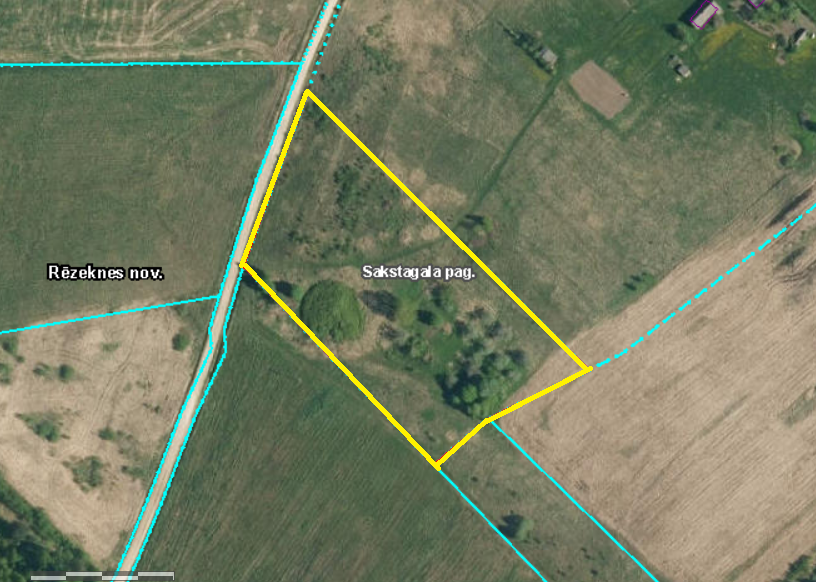 Paziņojums par zemes vienības ar kadastra apzīmējumu 7886 005 0206 nomas tiesību izsoli Sakstagala pagastāPaziņojums par zemes vienības ar kadastra apzīmējumu 7886 005 0206 nomas tiesību izsoli Sakstagala pagastāIzsoles veidsmutiskaIzsoles objektsneapbūvētas zemes nomas tiesībasZemes vienības statusspašvaldībai piekritīgā zemeAdministratīvā teritorijaSakstagala pagastsZemes vienības atrašanās vieta “Bunduli”, Sakstagala pagasts, Rēzeknes novads, LV – 4638Iznomājamā platība / ha1,00Zemes vienība uzmērītanēZemes vienība ierakstīta zemesgrāmatānēKadastrā reģistrētais lietošanas mērķiszeme, uz kuras galvenā saimnieciskā darbība ir lauksaimniecība, kods 0101Iznomāšanas mērķislauksaimnieciskās ražošanas vajadzībāmKonstatēti apgrūtinājumiekspluatācijas aizsargjosla gar pašvaldību autoceļiem lauku apvidosCiti nosacījumiapbūve un apakšnoma nav atļauta, papildus nomas maksai ir maksājams nekustamā īpašuma nodoklisCita informācijazemes vienība  ir meliorēta, ir tieša piekļuve zemes vienībai no pašvaldības autoceļa Apari - KudļiNomas līguma termiņš12 gadiIzsolē piedāvātā objekta sākotnējā aprēķinātā nomas maksa ir maksa EUR gadā (bez PVN), kas ir izsoles sākumcena28,00 Izsoles solis  noteikts EUR  no objekta sākotnējās aprēķinātās nomas maksas (bez PVN) 3,00  Izsoles nodrošinājuma  nauda ir vienāda ar nomas objekta sākotnējo nomas aprēķināto maksu EUR gadā (bez PVN) 28,00Izsoles reģistrācijas vieta, datums, laiksSakstagala pagasta pārvalde, Kalna iela 2, Sakstagals, Sakstagala pagasts,  pie lietvedes darba dienās no pl.8.00-12.00 un 12.30-16.30., Izsoles norises  datums,  laiks, vieta2019.gada 31. oktobris, plkst.9:00., Sakstagala pagasta pārvaldēPieteikšanās termiņš	2019.gada 30.oktobris, plkst. 16.30 Zemesgabala apskates vieta un laiksiepriekš piesakoties  Sakstagala  pagasta pārvaldē, vai pie zemes lietu speciālista, mob. 28305701